П О С Т А Н О В Л Е Н И ЕАДМИНИСТРАЦИИ БОЛЬШЕСЕЛЬСКОГО МУНИЦИПАЛЬНОГО РАЙОНА от   07.10.2013г.       № 1297        с. Большое Село Об  утверждении МЦП «Доступная среда»  на 2014- 2015 годыВ целях повышения  доступности среды для инвалидов и других маломобильных групп населения в соответствии с постановлением Правительства Российской Федерации от 17 марта 2011 года № 175 «О государственной программе Российской Федерации «Доступная среда» на 2011-2015 годы», постановлением Правительства Ярославской области от 10.10.2011 № 770-п «Об областной целевой программе « Доступная среда» на 2012-2015 годы,ПОСТАНОВЛЯЮ:1.Утвердить прилагаемую муниципальную целевую программу «Доступная среда» на  2014- 2015 годы (приложение 1).2. Информацию о программе разместить на официальном сайте Администрации в сети Интернет.3. Контроль за исполнением настоящего постановления возложить на управляющего делами Администрации Большесельского муниципального района Рыбакову Л.А.Глава АдминистрацииБольшесельского муниципального района      	                                                      В.А. Лубенин Приложение 1 к постановлению Администрации Большесельского муниципального района от 07.10.2013г.   № 1297Муниципальная целевая программа«Доступная среда»на 2014-2015 годыПАСПОРТ  ПРОГРАММЫПрогнозируемая потребность в финансовых ресурсах ** Данные являются расчетными из-за отсутствия по ряду объектов достоверных сведений о требуемых составах и объемах работ и необходимых для этого финансовых средствах.1. СОДЕРЖАНИЕ    ПРОБЛЕМЫ.   Муниципальная целевая программа « Доступная среда» на 2014-2015 годы (далее программа) разработана в соответствии с постановлением Правительства Российской Федерации от 17 марта 2011 года № 175 « О государственной программе Российской Федерации «Доступная среда» на 2011-2015 годы», постановлением Правительства Ярославской области от 10.10.2011 № 770-п «Об областной целевой программе « Доступная среда» на 2012-2015 годы.       В 2008 году Российская Федерация подписала Конвенцию ООН «О правах инвалидов», которая утвердила принципы, на которых должна строиться политика государства в отношении инвалидов. В положениях указанной Конвенции ООН отражена необходимость принятия надлежащих мер по обеспечению доступа инвалидов к физическому окружению (здания и сооружения), транспорту, информации и связи, а также другим объектам и услугам наравне с другими гражданами. Доступность среды определяется уровнем её возможного использования соответствующей группой населения. При этом наиболее характерными по особенностям взаимодействия с окружающей средой являются четыре основные группы (категории) инвалидов:     - с поражением опорно-двигательного аппарата, использующие при передвижении вспомогательные средства (кресла-коляски, костыли, ходунки и т.д.)      - с дефектами органов зрения, использующие при ориентации в пространстве трости и собак-проводников;      -  с дефектами органов слуха и речи;        Также в эту группу можно отнести престарелых, немощных людей, маленьких детей, мам с грудными детьми в колясках, граждан с временным расстройством здоровья и т.д.      В Большесельском  районе проживает  1220   человек, имеющих группу инвалидности, из них  19- детей-инвалидов, 10 -  инвалидов с дефектами органов слуха, 16 - инвалидов с дефектами зрения, 33 - инвалида с нарушением опорно-двигательного аппарата. В среднем инвалиды составляют около  12   процентов населения района. Наблюдается устойчивая тенденция к увеличению доли инвалидов в структуре населения. Несмотря на предпринимаемые меры, сопровождающимися значительными объемами финансирования из федерального и областного бюджетов, по-прежнему остаются проблемы для интеграции граждан с ограниченными возможностями в социум, и, прежде всего, - это транспорт, связь, образование, культура.       Целесообразность решения проблемы обеспечения  доступности среды для инвалидов и других маломобильных групп населения программным методом определяется следующими причинами:    - масштабность, высокая социально-экономическая значимость проблемы. Решение проблемы предполагает дооборудование значительной части существующих объектов социальной, транспортной, информационной инфраструктур, а также организацию строительства новых объектов с учетом требований доступности.     - межведомственный характер проблемы. С учетом перечня задач, требующих решения, потребуется  консолидация усилий органов местного самоуправления, общественных  организаций, предприятий и организаций различных форм собственности.     -  длительность решения проблемы. Проблема может быть решена в течение ряда лет путем осуществления взаимосвязанных работ и мероприятий.II. Цели Программы.III. Задачи Программы.IV. Механизмы реализации ПрограммыРеализация Программы организуется и координируется ответственным исполнителем – управлением социальной защиты населения  Администрации Большесельского муниципального района  Ярославской области.Куратор Программы осуществляет контроль исполнения Программы.Ответственный исполнитель осуществляет подготовку сводного отчета о реализации Программы на основе отчетов исполнителей Программы.Исполнители Программы осуществляют:- реализацию закрепленных за ними мероприятий Программы;- нормативно-правовое и методологическое обеспечение реализации закрепленных за ними мероприятий Программы;- финансирование мероприятий Программы за счет средств областного бюджета;- контроль целевого использования бюджетных средств, выделяемых на реализацию закрепленных за ними мероприятий Программы;Источником финансирования мероприятий Программы являются средства областного бюджета и местного бюджета. При финансировании из средств областного бюджета функции главных распорядителей бюджетных средств выполняют исполнители Программы в рамках, закрепленных за ними мероприятий.Контроль целевого использования средств, направленных на реализацию Программы, осуществляется в соответствии с действующим законодательством.V. Мероприятия муниципальной целевой Программы« Доступная среда» на 2014-2015 годы* Мероприятия выполняются при условии выделения средств из Регионального фонда содействия капитальному ремонту многоквартирных домов Ярославской областиПриложение 1к ПрограммеМетодикаоценки результативности и эффективности реализации муниципальной целевой программыВ  Методике используются понятия плановых и фактических значений (показателей целей и мероприятий), которые следует трактовать следующим образом:плановые значения – это значения, предусмотренные программой с учетом последних утвержденных внесений изменений в программу на момент отчета;фактические значения – это значения, представляемые ответственным исполнителем программы как фактически достигнутые исполнителями программы в ходе ее реализации.Стратегическая результативность программы – степень достижения показателей целей программы на конец отчётного периода. Различают промежуточную результативность (на отчётную дату накопительным итогом) и итоговую стратегическую результативность (на момент завершения программы).Алгоритм расчёта индекса стратегической результативности программы- рассчитать индекс стратегической результативности для показателя цели (R) по формуле:гдеPбаз — базовое значение показателя цели программы;Pфакт — фактическое значение показателя цели программы на конец отчетного периода;Pплан — плановое значение показателя цели программы на конец отчетного периода.Если базовое значение показателя (Pбаз) отсутствует или равно нулю, то для показателей, направленных на уменьшение, индекс стратегической результативности рассчитывается по формуле:- рассчитать индекс стратегической результативности для цели () по формуле:,где — индекс стратегической результативности каждого показателя цели программы;p – количество показателей цели программы;- рассчитать индекс стратегической результативности для программы () по формуле:При наличии нескольких равнозначных целей рассчитывается как среднеарифметическое:,гдеRцi — индекс стратегической результативности каждой цели программы;n – количество целей программы.При наличии нескольких неравнозначных целей Rст рассчитывается по формуле:гдеRцi — индекс стратегической результативности каждой цели программы;Ki— весовой коэффициент соответствующей цели программы.Значение весового коэффициента выражается числом в интервале от нуля до единицы. Сумма значений весовых коэффициентов должна быть равна единице.Критерии оценки стратегической результативности программы:Результативность исполнения программы – степень достижения запланированных результатов по мероприятиям программы за отчетный временной период. Различают промежуточную результативность исполнения программы (за отчетный год) и итоговую результативность исполнения программы (на момент завершения программы). Итоговая результативность исполнения программы рассчитывается как среднеарифметическое промежуточных значений результативности исполнения программы.Алгоритм расчёта индекса результативности исполнения программы (Rисп) :- индекс результативности исполнения мероприятий программы (Rм) определяется по формуле:, *гдеХ факт –фактическое значение результата мероприятия за отчетный период;Х план –плановое значение результата мероприятия за отчетный период;- индекс результативности исполнения программы (Rисп) определяется по формуле:,гдеRмi - показатель результативности исполнения мероприятий; – количество мероприятий, реализуемых в отчётном периоде.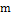 * Если положительной динамикой считается уменьшение значения результата мероприятия, необходимо перевернуть дробь (поменять местами числитель и знаменатель дроби).Критерии оценки результативности исполнения программы:Эффективность исполнения программы – это отношение степени достижения запланированных результатов исполнения мероприятий программы к степени освоения средств бюджетов всех уровней на реализацию этих мероприятий. Различают промежуточную (за отчетный год)эффективность исполнения программы и итоговую (на момент завершения программы)эффективность исполнения программы. Итоговая эффективность исполнения программы рассчитывается как отношение итоговой результативности исполнения программы к отношению фактического значения финансовых средств бюджетов всех уровней за весь период реализации программы к плановому значению финансовых средств бюджетов всех уровней за весь период реализации программы;- индекс эффективности исполнения программы (Еисп) определяется по формуле:,гдеFфакт - фактическое значение финансовых средств бюджетов всех уровней на создание результатов на отчётный период;Fплан - плановое значение финансовых средств бюджетов всех уровней на создание результатов на отчётный период.Критерии оценки эффективности исполнения программы:Стратегическая результативность программы, результативность исполнения программы и эффективность исполнения программы, состоящей из подпрограмм (при условии равной значимости), вычисляется в указанном порядке как среднеарифметическое.Если значимость подпрограмм неравна, то стратегическая результативность программы, результативность исполнения программы и эффективность исполнения программы ((определяются соответственно по формуле:гдеR(Е)цi – соответствующие индексы подпрограмм;Ki– весовой коэффициент n-й подпрограммы;n – количество подпрограмм.Значение весового коэффициента выражается числом в интервале от нуля до единицы. Сумма значений весовых коэффициентов должна быть равна единице.Приложение 2к ПрограммеФорма 1ФОРМЫ ОТЧЁТОВо реализации муниципальной целевой программы/районной целевой программыОТЧЕТо реализации муниципальной целевой программы/районной целевой программы___________________________________________________________________за первое полугодие 20____года(наименование МЦП/РЦП, наименование ОИ)* Указываются годовые значения.Используемые сокращения:МЦП – муниципальная целевая программа;МБ –    местный бюджет;ОИ – ответственный исполнитель;РЦП – районная  целевая  программа.Форма 2ОТЧЕТо реализации муниципальной целевой программы/районной целевой программы___________________________________________________________________________________________за 20____год(наименование МЦП/РЦП, наименование ОИ)1. Информация о результатах и финансировании МЦП/РЦП 1 Графа указывается, если данный источник предусмотрен МЦП/РЦП.2 Указываются данные редакции МЦП/РЦП, действующей на начало отчётного периода.                     3 Указываются данные редакции МЦП/РЦП, действующей на конец отчётного периода.Сроки реализации Программы2014-2015 годы2014-2015 годыКуратор ПрограммыУправделами администрации Большесельского муниципального района Рыбакова Лариса  АлександровнаУправделами администрации Большесельского муниципального района Рыбакова Лариса  АлександровнаОтветственный исполнитель ПрограммыУправление социальной защиты населения Большесельского муниципального районаНачальник Управления социальной защиты населения администрации Большесельского муниципального района Лешкина Лариса Ивановна, тел. (48542) 2-19-98;Исполнители ПрограммыУправление образования Большесельского муниципального района Ярославской областиНачальник управления  образования Большесельского муниципального района Ярославской области Чернова Ирина Владимировна, тел. (48542) 40-18-95;Заместитель начальника управления образования Бурыкина Валентина Борисовна, тел. (48452) 2-10-03Исполнители ПрограммыГУЗ ЯО Большесельская ЦРБГлавный врач ГУЗ ЯО Большесельская ЦРБ Паклина Надежда Леонидовна тел.  (48542) 2-12-27;Заместитель главного врача Готишан Светлана Анатольевна тел. (48542) 2-14-85;Исполнители ПрограммыОтдел культуры молодежной политики и спортаЗаведующий отделом культуры молодежной политики и спорта Автономова Светлана Николаевна тел. (48542) 2-94-22;Исполнители ПрограммыГКУ ЯО ЦЗН Большесельского районаДиректор центра занятости населения Романцева Елена Олеговна, тел. (48542) 2-10-39;Исполнители ПрограммыОтдел ЖКХ и строительстваЗаведующий отделом  ЖКХ и строительства  Игнатьев Игорь Александрович, тел. (48542) 2-94-21;Исполнители ПрограммыМУ Большесельский молодежный центрДиректор молодежного центра Алексеева Алла Юрьевна, тел. (48542) 2-14-97.МУ « Комплексный центр социального           обслуживания населения»                                Директор МУ« Комплексный центр социального           обслуживания населения»Суханова Галина Сергеевна тел. (48542) 2-16-07.Отдел имущественных, земельных                              отношений и градостроительной деятельностиЗаведующая отделом имущественных, земельных                              отношений и градостроительной деятельности Романова Татьяна Владимировна тел. (48542) 2-93-07.Источники финансированияПлановый объем финансирования (тыс. руб.)Плановый объем финансирования (тыс. руб.)Источники финансированияВсего2014 год2015 годФедеральныйбюджетОбластной бюджет500500Районныйбюджет95,655.640Итого:595,6555.640Наименование целиПоказательПоказательПоказательПоказательНаименование целинаименованиеЕдиница измеренияБазовое значение 2013 годПлановое значениеПлановое значениеНаименование целинаименованиеЕдиница измеренияБазовое значение 2013 год2014 год2015 год123456Формирование условий устойчивого развития доступной среды для инвалидов и других маломобильных групп населения Большесельского районаОбеспечение доступности в приоритетных сферах жизнедеятельности инвалидов; Реализация изменений приоритетных объектов в соответствии с разработанной проектно - сметной документацией;Кол-во объектов422Предоставление инвалидам равных с другими гражданами возможностей в реализации общечеловеческих прав и свободУстранение социальной разобщенности инвалидов и граждан, не являющихся инвалидами;Формирование позитивного общественного мнения в решении проблем обеспечения доступной среды жизнедеятельности для инвалидов и других маломобильных групп населения;Развитие системы реабилитации инвалидов и повышение эффективности реабилитационных услуг;Количество инвалидов с ограниченными возможностями передвижения обеспеченных специальными, средствами и приспособлениями для оборудования и оснащения жилых помещенийчел121520Наименование задачирезультатрезультатрезультатрезультатнаименованиеЕдиница измерения2014 год2015 год12345обеспечение доступности в приоритетных сферах жизнедеятельности инвалидов;Приоритетные объекты, адаптированные в соответствии с разработанной проектно - сметной документацией;Кол-во объектов1обеспечение доступности в приоритетных сферах жизнедеятельности инвалидов;уровень обеспеченности пожилых граждан и инвалидов современными средствами реабилитации %100100внедрение современных технологий в процесс  предоставления услуг для инвалидовколичество инвалидов,  получивших социально-реабилитационные услугичел150150внедрение современных технологий в процесс  предоставления услуг для инвалидовКоличество инвалидов, получивших социально-бытовые и социально-медицинские услуги на домуЧел6060формирование позитивного общественного мнения в решении проблем обеспечения доступной среды жизнедеятельности для инвалидов и других маломобильных групп населения;Количество инвалидов и детей-инвалидов, участвующих в мероприятиях, посвященных Международному Дню инвалидовчелформирование позитивного общественного мнения в решении проблем обеспечения доступной среды жизнедеятельности для инвалидов и других маломобильных групп населения;информационное освещение проблем инвалидов через СМИКол-во публикаций44№  п\пНаименование программы/задачи/мероприятия (в установленном порядке)Результат выполнения мероприятияРезультат выполнения мероприятия Сроки проведения мероприятийПлановый объем финансирования, (единица измерения)Плановый объем финансирования, (единица измерения)Плановый объем финансирования, (единица измерения)Плановый объем финансирования, (единица измерения)Плановый объем финансирования, (единица измерения)ИсполнительИсполнители мероприятия (в установленном порядке)№  п\пНаименование программы/задачи/мероприятия (в установленном порядке)Наименование (единица измерения)Плановое значение Сроки проведения мероприятийвсегоФБОБМБВИИсполнительИсполнители мероприятия (в установленном порядке)1234567891011« Доступная среда» на 2014-2015 годы« Доступная среда» на 2014-2015 годы« Доступная среда» на 2014-2015 годы« Доступная среда» на 2014-2015 годы1.Обеспечение доступности в приоритетных сферах жизнедеятельности инвалидов;Обеспечение доступности в приоритетных сферах жизнедеятельности инвалидов;Обеспечение доступности в приоритетных сферах жизнедеятельности инвалидов;2014-20151.1Реализация изменений приоритетных объектов в соответствии с разработанной проектно - сметной документациейобъект12014555,6-50055.6-МУ «Большесельский Дом Культуры»1.2Создание и ведение реестров объектов, доступных для инвалидов и других МГНКол-во реестров12014 -      -      ---УСЗН1.2Создание и ведение реестров объектов, доступных для инвалидов и других МГНКол-во реестров12015-----УСЗН1.3Организация работы по обеспечению инвалидов с ограниченными возможностями передвижения специальными средствами и приспособлениями для оборудования и оснащения жилых помещенийчеловек152014--ОБ--УСЗН1.3Организация работы по обеспечению инвалидов с ограниченными возможностями передвижения специальными средствами и приспособлениями для оборудования и оснащения жилых помещенийчеловек202015- -ОБ--УСЗН1.4Предоставление библиотечных услуг инвалидам на домучеловек102014-----МУК «БЦБ»1.4Предоставление библиотечных услуг инвалидам на домучеловек102014-----МУК «БЦБ»1.5Взаимодействие со службой занятости по квотированию рабочих мест для инвалидов%1002014-     -    ---УСЗН и ГКУ ЯО ЦЗН1.6Организовать работу  с инвалидами по адресному выявлению их потребностей человек1002014-     -     ---УСЗН и МУ КЦСОН1.7Приобретение в образовательные учреждения тренажеров для проведения индивидуальной работы с детьми-инвалидамиКол-во тренажеров10201540     -  -40-МУ Управление образования1.8Оборудование объектов жилого фонда и дворовых территорий для инвалидов с ограниченными возможностями передвижения*объект12014-----Отдел ЖКХ и строительства. Управляющая компания.2Внедрение современных технологий в процесс  предоставления услуг для инвалидовВнедрение современных технологий в процесс  предоставления услуг для инвалидовВнедрение современных технологий в процесс  предоставления услуг для инвалидов2014-20152.1Организация  дистанционного обучения детей-инвалидов на дому.человек22014-----МУ  Управление образования2.2Организация мест доступа инвалидов к Интернет-ресурсамКол-во мест12014-----МУК «БЦБ»3формирование позитивного общественного мнения в решении проблем обеспечения доступной среды жизнедеятельности для инвалидов и других маломобильных групп населения;формирование позитивного общественного мнения в решении проблем обеспечения доступной среды жизнедеятельности для инвалидов и других маломобильных групп населения;формирование позитивного общественного мнения в решении проблем обеспечения доступной среды жизнедеятельности для инвалидов и других маломобильных групп населения;3.1Выявление и изучение читательских интересов, информационных потребностей инвалидов и детей инвалидов путем проведения социологических исследований: - роль книги в социальной адаптации личности;- портрет ребенка с ограниченными возможностями в интерьере детской библиотеке;Чел.802014-----МУК БЦБ3.2Организация и проведение мероприятий для инвалидов и детей-инвалидов в рамках Международного Дня инвалидовКол-во мероприятий22014--ОБ--УСЗН МУ КЦСОНОтдел культуры,  молодежнойполитики и спорта3.2Организация и проведение мероприятий для инвалидов и детей-инвалидов в рамках Международного Дня инвалидовКол-во мероприятий22015--ОБ--УСЗН МУ КЦСОНОтдел культуры,  молодежнойполитики и спорта3.3Формирование благоприятного общественного мнения в отношении инвалидов через СМИ; информационное освещение проблем инвалидовКол-во публикаций42014-----Газета «Большесельские вести»3.3Формирование благоприятного общественного мнения в отношении инвалидов через СМИ; информационное освещение проблем инвалидовКол-во публикаций42015-----Газета «Большесельские вести»Значение индекса стратегической результативности программы (Rст)Стратегическаярезультативность программыRст 95%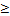 высокорезультативная 85% < Rст 95%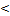 среднерезультативная Rст≤ 85%низкорезультативная Значение индекса результативности исполнения программы (Rисп)Результативностьисполнения программыRисп95%высокорезультативная 85% < Rисп95%среднерезультативная Rисп≤ 85%низкорезультативная Значение индекса эффективности исполнения программы (Еисп)Эффективность исполнения программыЕисп≥ 100%высокоэффективная90% < Еисп< 100%среднеэффективнаяЕисп ≤ 90%низкоэффективная№п/п Наименованиезадачи/мероприятияРезультат выполнениязадачи/мероприятияРезультат выполнениязадачи/мероприятияРезультат выполнениязадачи/мероприятияРезультат выполнениязадачи/мероприятияОбъём финансирования за счёт средств местного бюджета, тыс.руб.Объём финансирования за счёт средств местного бюджета, тыс.руб.Объём финансирования за счёт средств местного бюджета, тыс.руб.Объём финансирования за счёт средств местного бюджета, тыс.руб.Причины отклонений ожидаемых результатов мероприятий и ожидаемых объёмов финансированияот плананаименование (единицаизмерения)план*фактпрогноз на конец годаутверждённый в программе*утверждённыйрешениемо МБ*фактпрогнозна конец годаПричины отклонений ожидаемых результатов мероприятий и ожидаемых объёмов финансированияот плана12345678910111.Задача 1.1.1.n.Задача n.n.1.n.2.Итого по МЦП№п/п Наименованиезадачи/мероприятияРезультат выполнениязадачи/мероприятия Результат выполнениязадачи/мероприятия Результат выполнениязадачи/мероприятия Результат выполнениязадачи/мероприятия Объём финансирования, тыс.руб.Объём финансирования, тыс.руб.Объём финансирования, тыс.руб.Объём финансирования, тыс.руб.Объём финансирования, тыс.руб.Объём финансирования, тыс.руб.Объём финансирования, тыс.руб.Объём финансирования, тыс.руб.Объём финансирования, тыс.руб.Объём финансирования, тыс.руб.Причины отклонений результатов мероприятий и объёмовфинансированияот плана№п/п Наименованиезадачи/мероприятиянаименование (единицаизмерения)планпланфактФБ1ФБ1МБ1МБ1МБ1МБ1ОБ1ОБ1ВИ1ВИ1Причины отклонений результатов мероприятий и объёмовфинансированияот плана№п/п Наименованиезадачи/мероприятиянаименование (единицаизмерения)планпланфактпланфактутверж-дённый в программеутверж-дённый в программеутверж-дённый решением о МБфактпланфактпланфактПричины отклонений результатов мероприятий и объёмовфинансированияот плана123445678293101112131415161.Задача 1.Задача 1.Задача 1.Задача 1.Задача 1.n.Задача n.Задача n.Задача n.Задача n.Задача n.Итого по МЦПИтого по МЦПИтого по МЦПИтого по МЦПИтого по МЦП